Запрошуємо тебе до ДЗОЗ «Лісовичок»!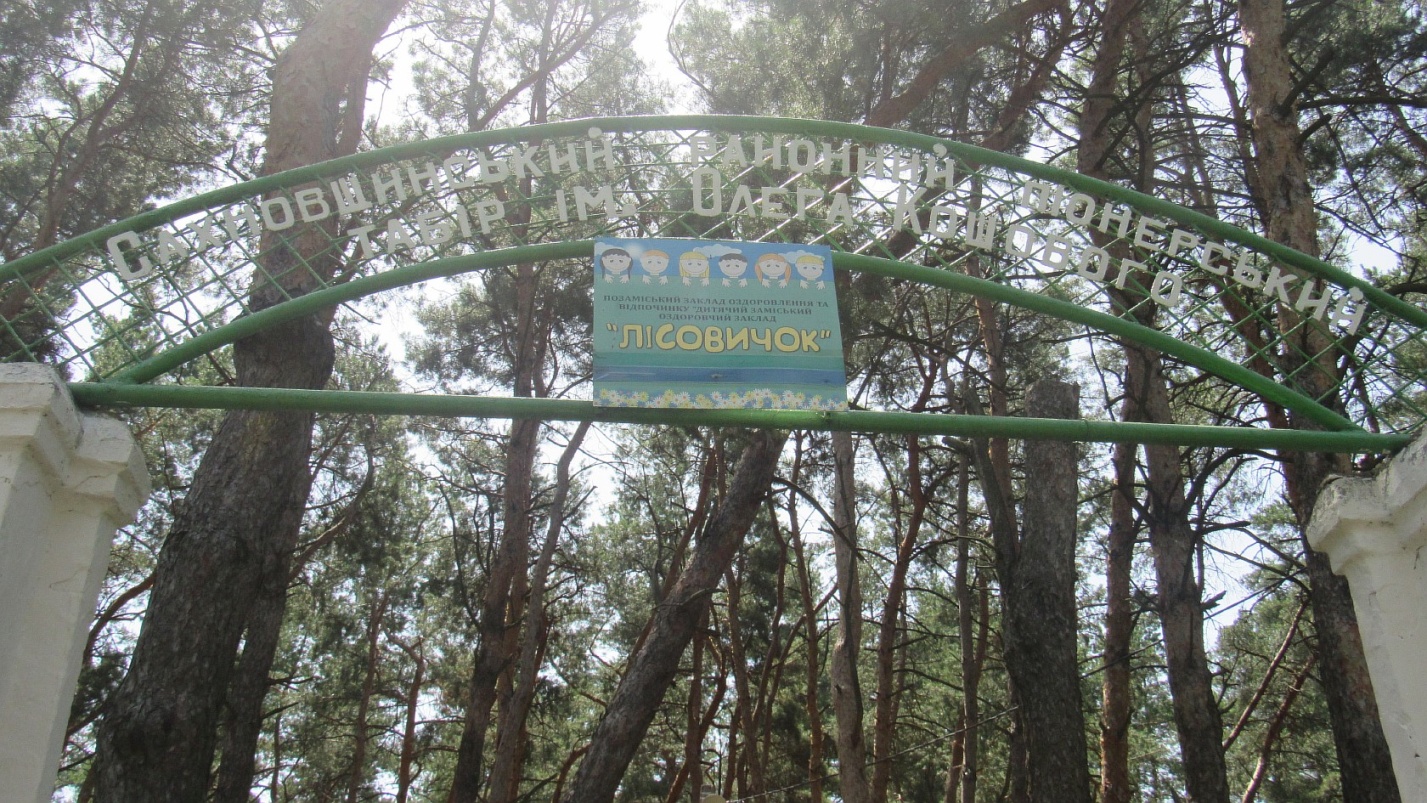 На тебе чекають:Дозвілля та творчістьСпортЗдорове харчуванняСвіже повітряНові друзіНезабутні враженняГайда на прогулянку по території ДЗОЗ «Лісовичок»!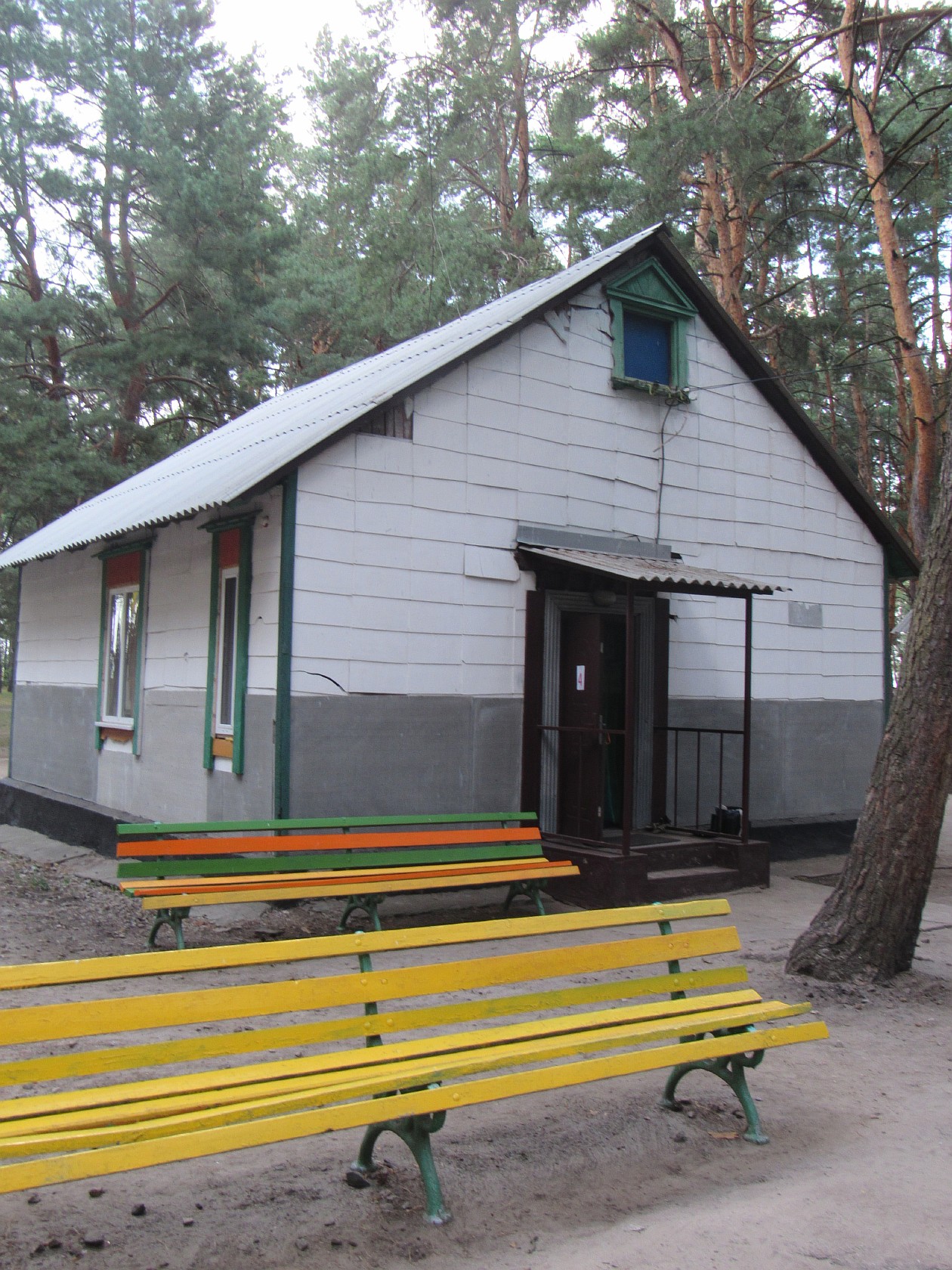 Будиночок   для тебе!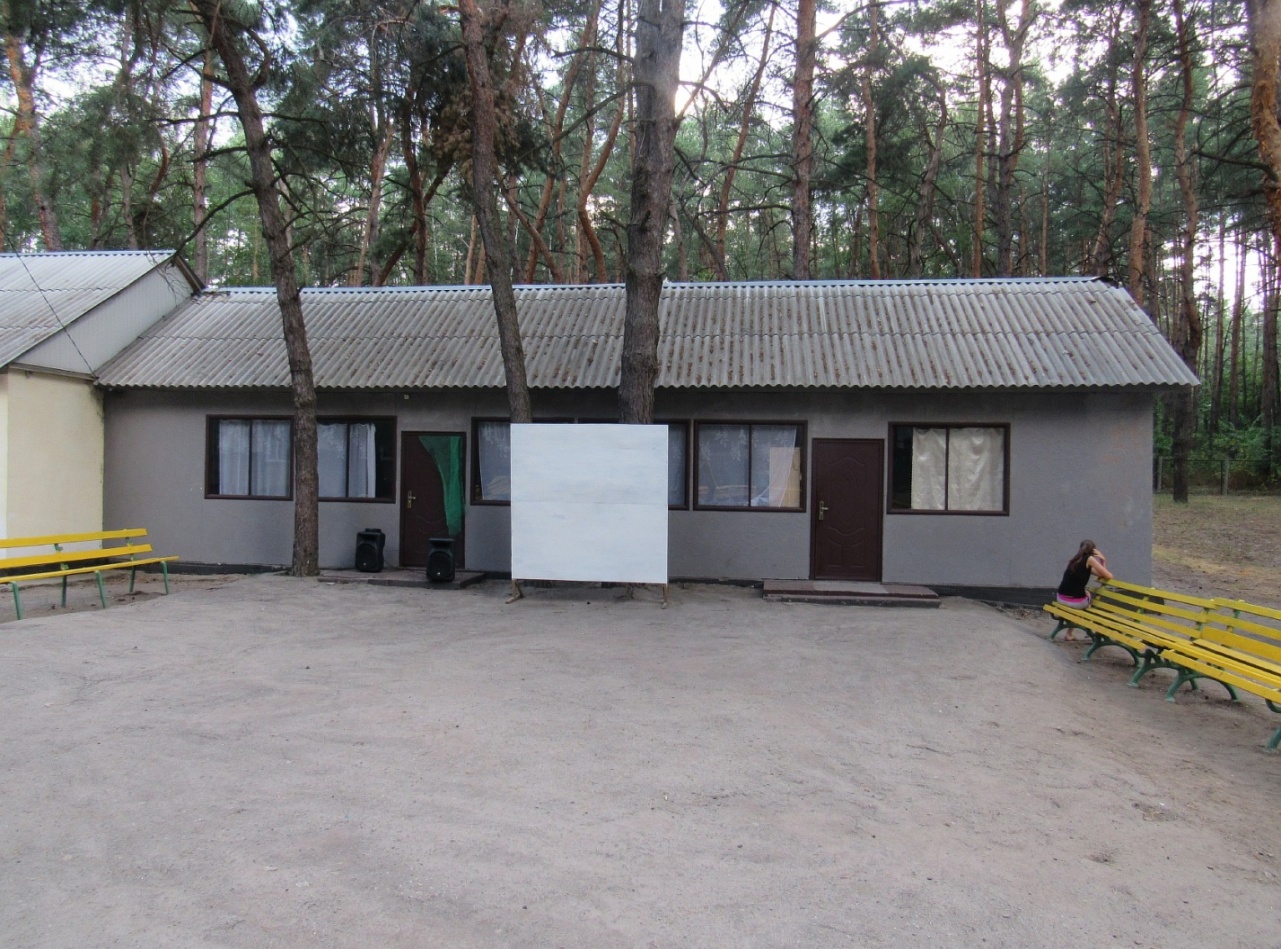 Ігрова кімната, біля якої  ми зустрічаємося на дискотеці увечері!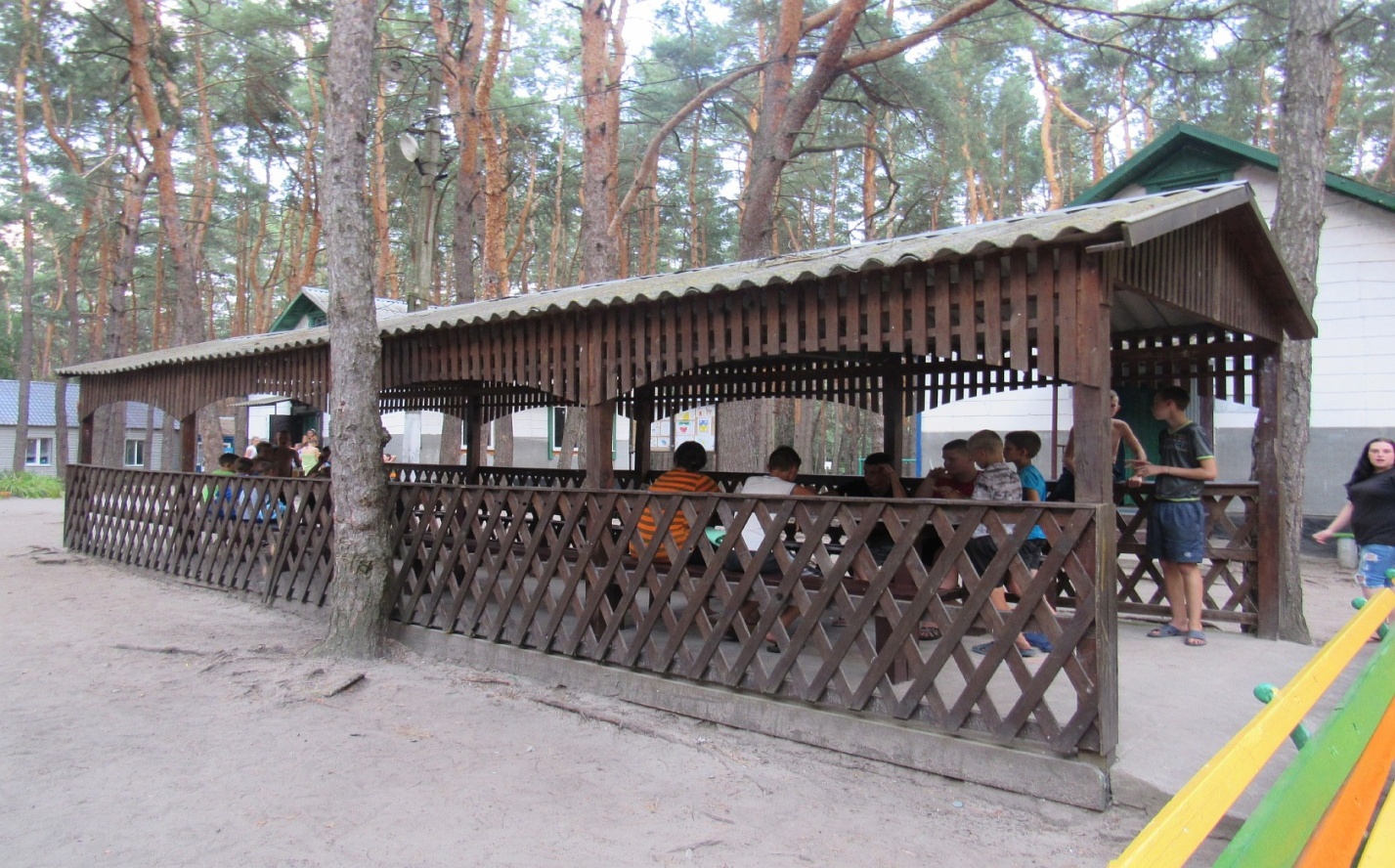 Альтанка , тут ми граємо в настольні ігри, відпочиваємо з друзями, відвідуємо гурткові заняття.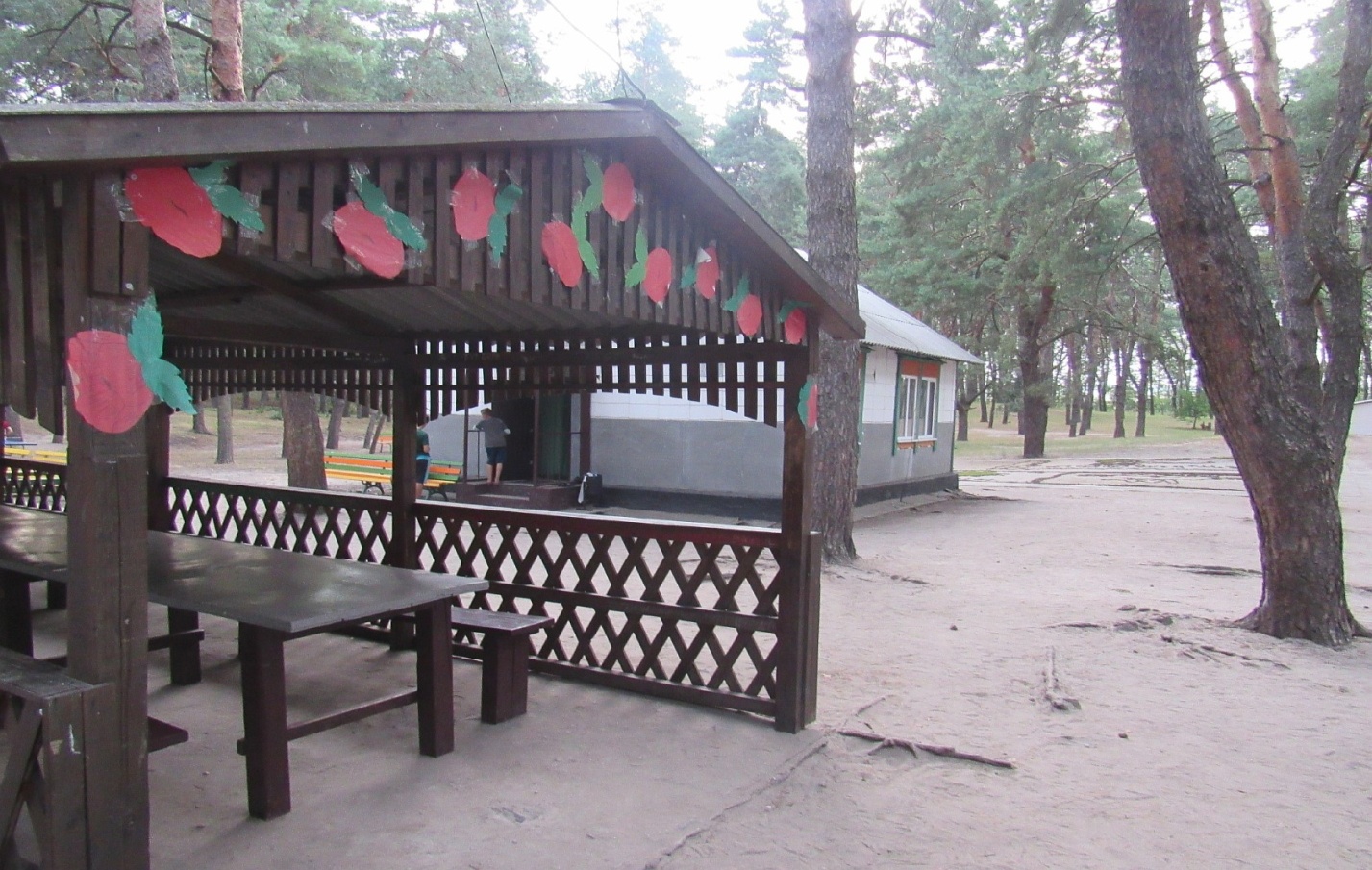 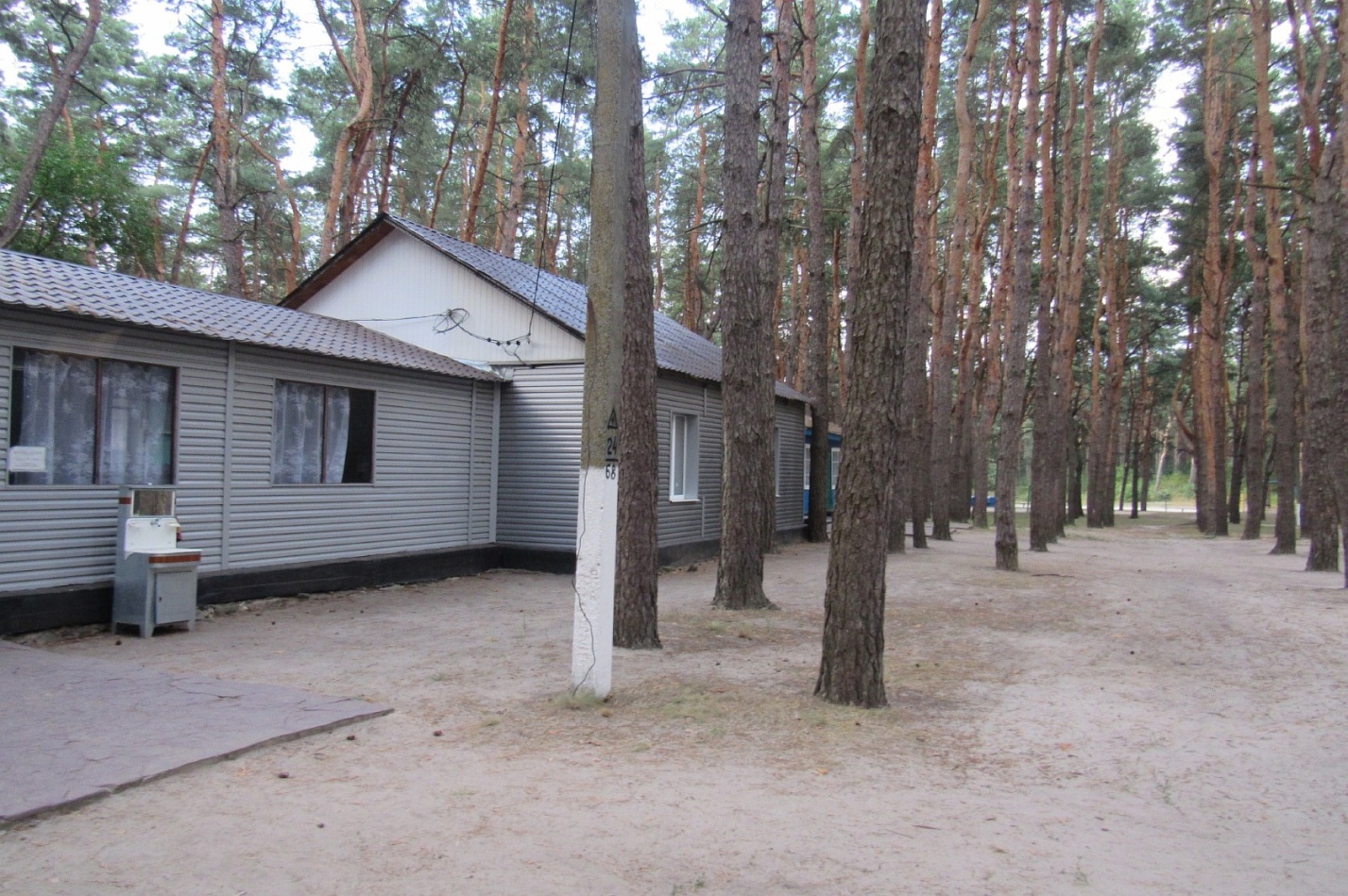 Їдальня , те місце яке ніколи не набридає, єдине місце, де вихованці тихі-тихі, бо їдять смачні страви!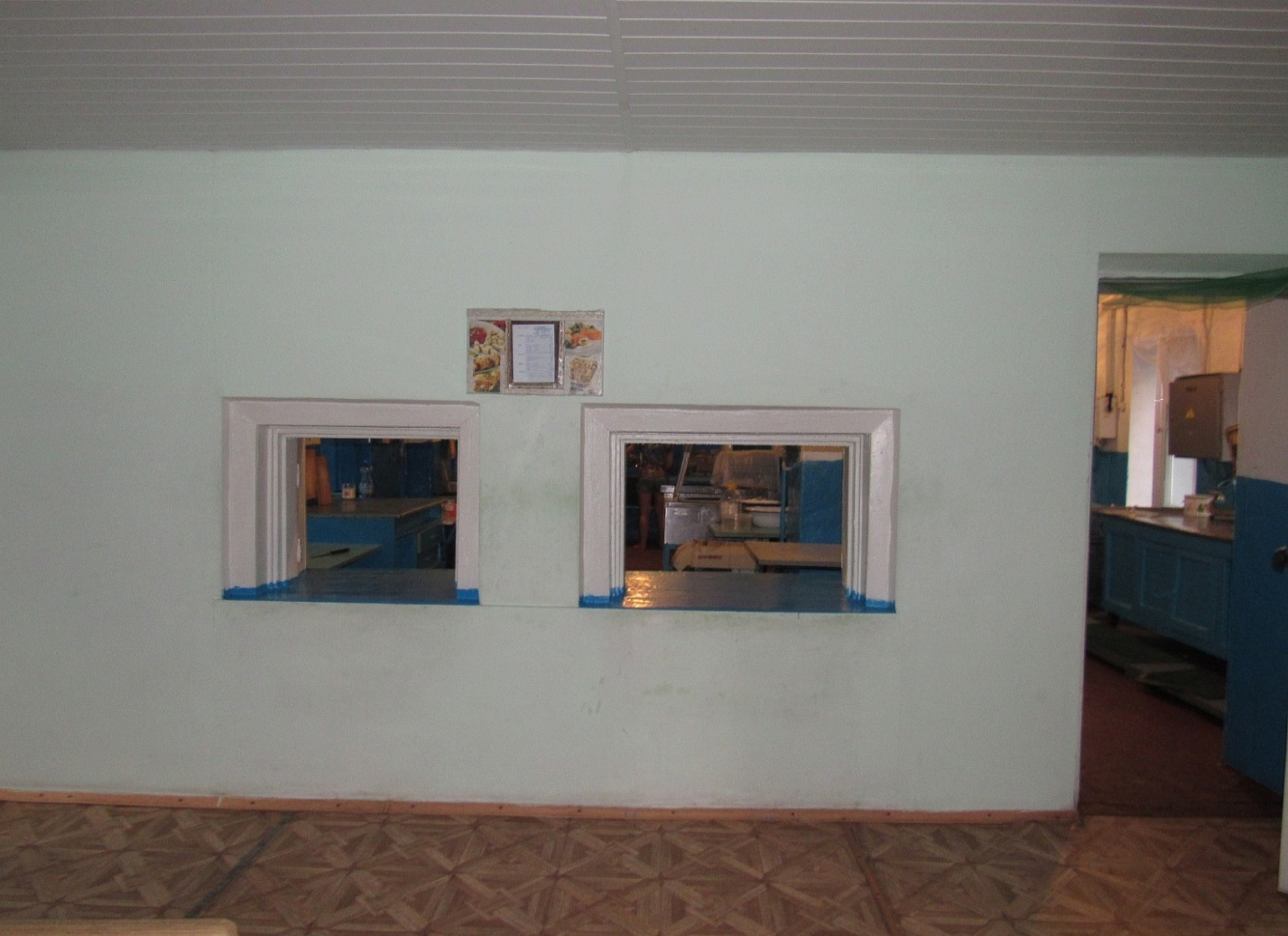 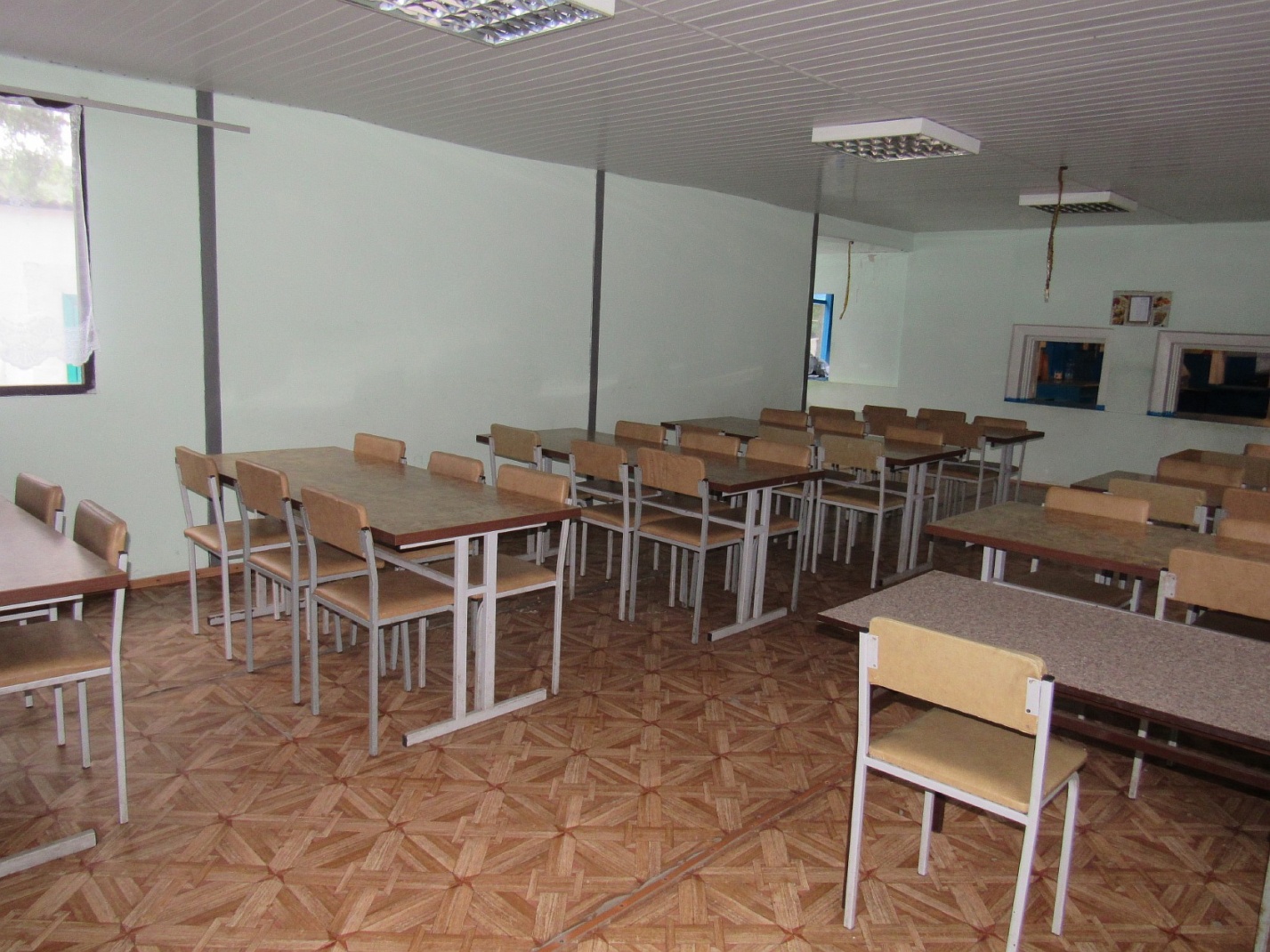 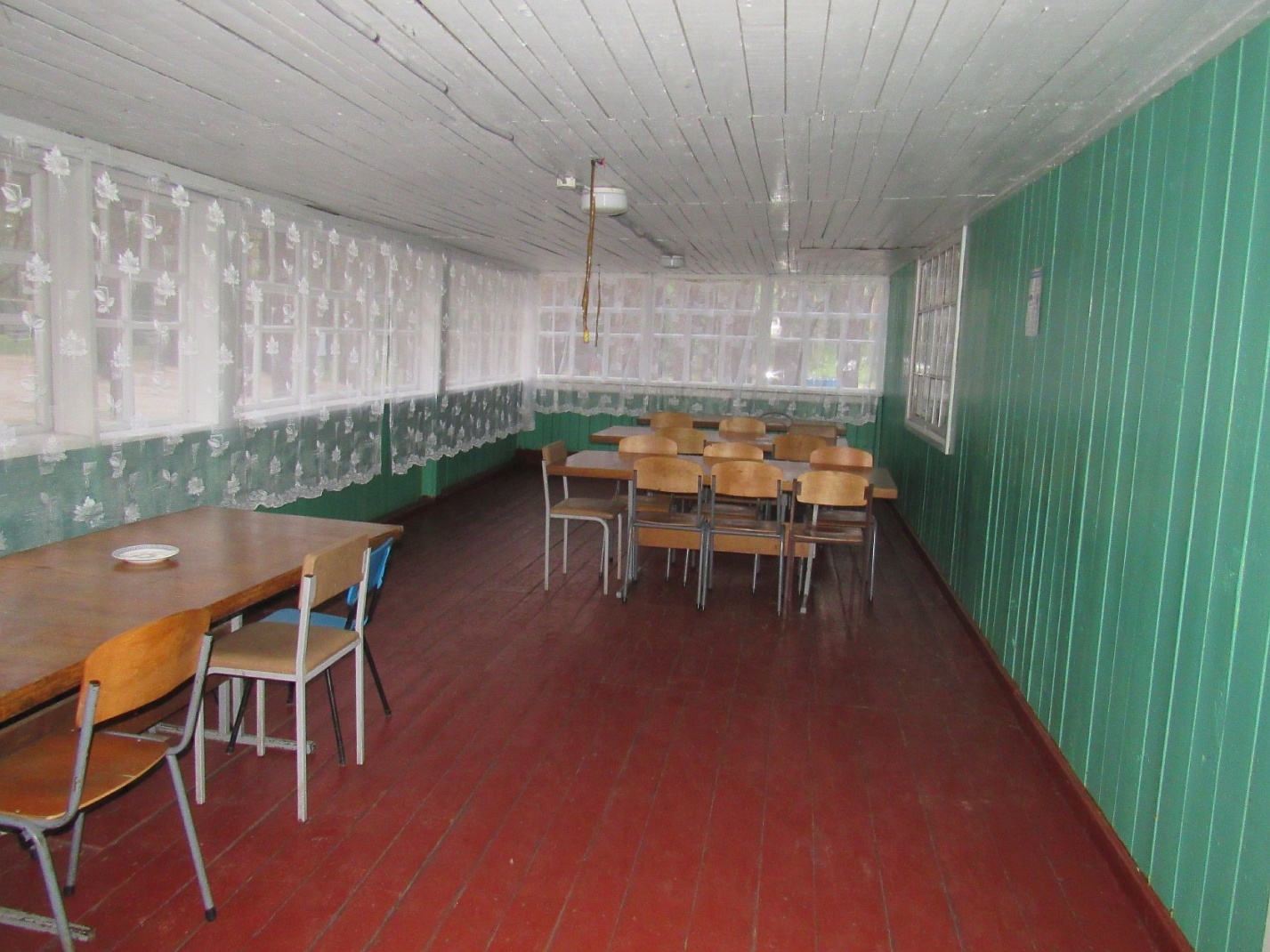 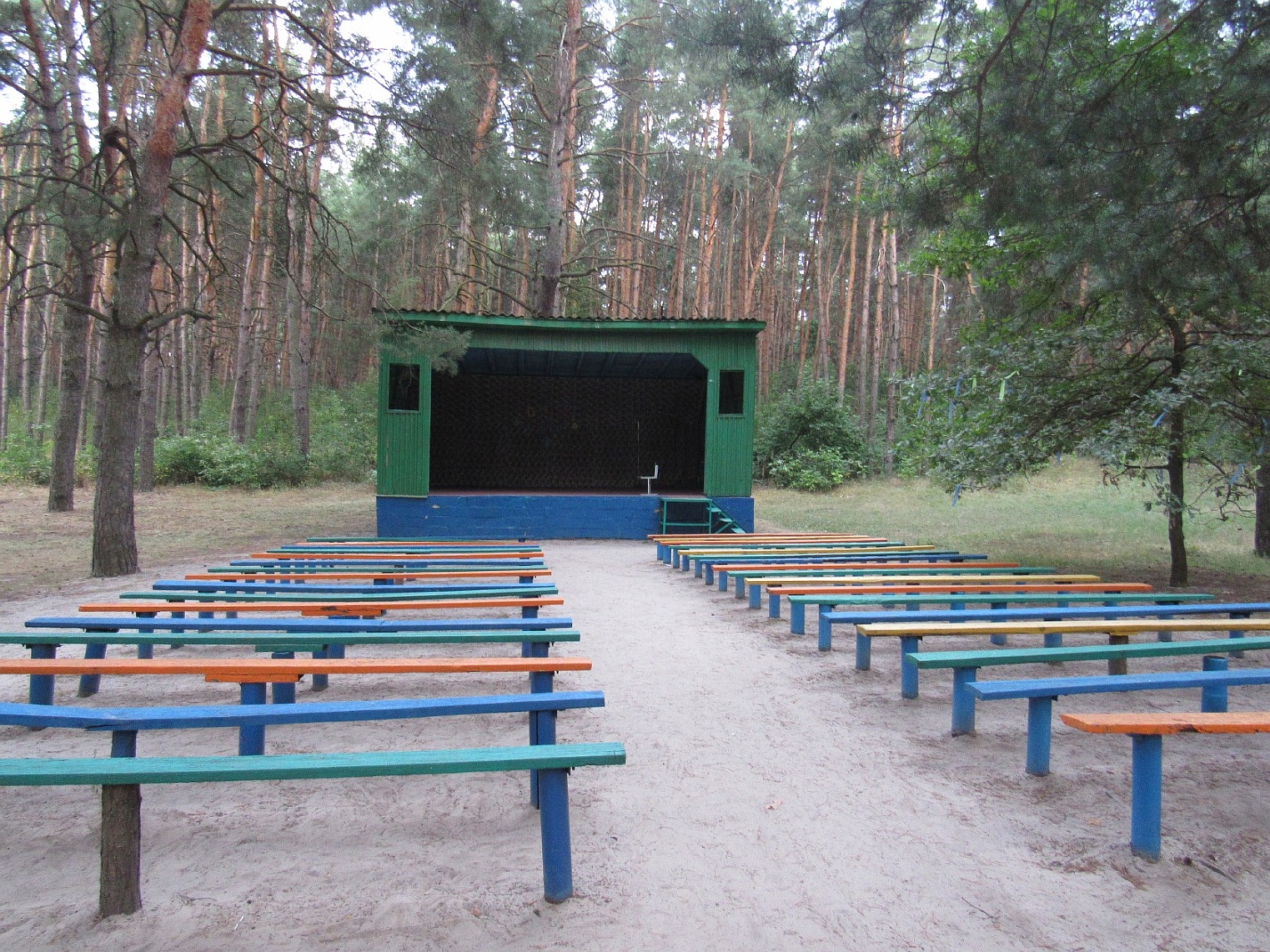 Літній кінотеатр, тут ми показуємо свої таланти, вчимося не боятися сцени, а ще дивимося цікаві фільми та мультфільми.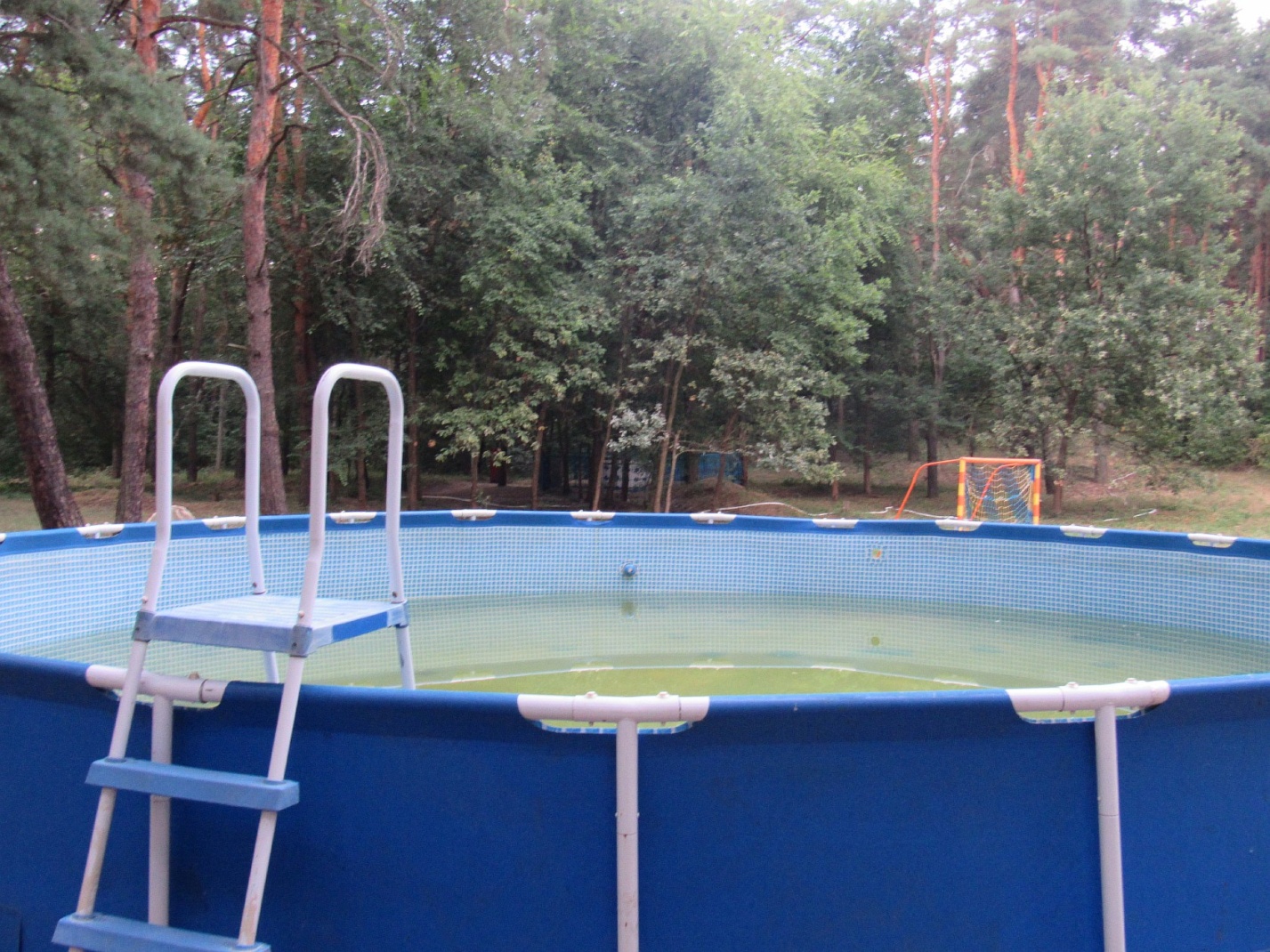 Басейн, в якому ми любимо купатися!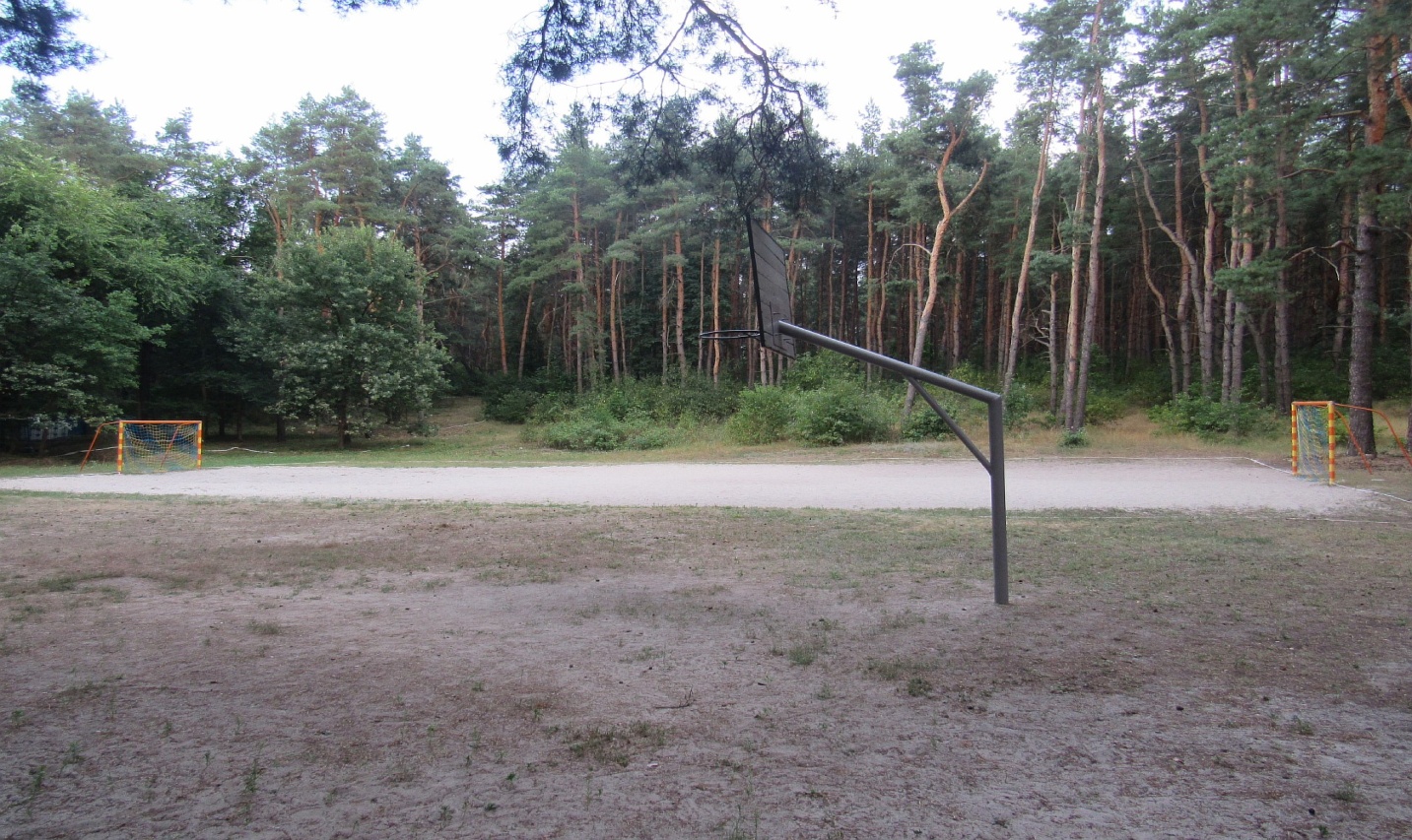 Ігрові  майданчики, де ми показуємо усі свої спортивні здібності та б’ємо 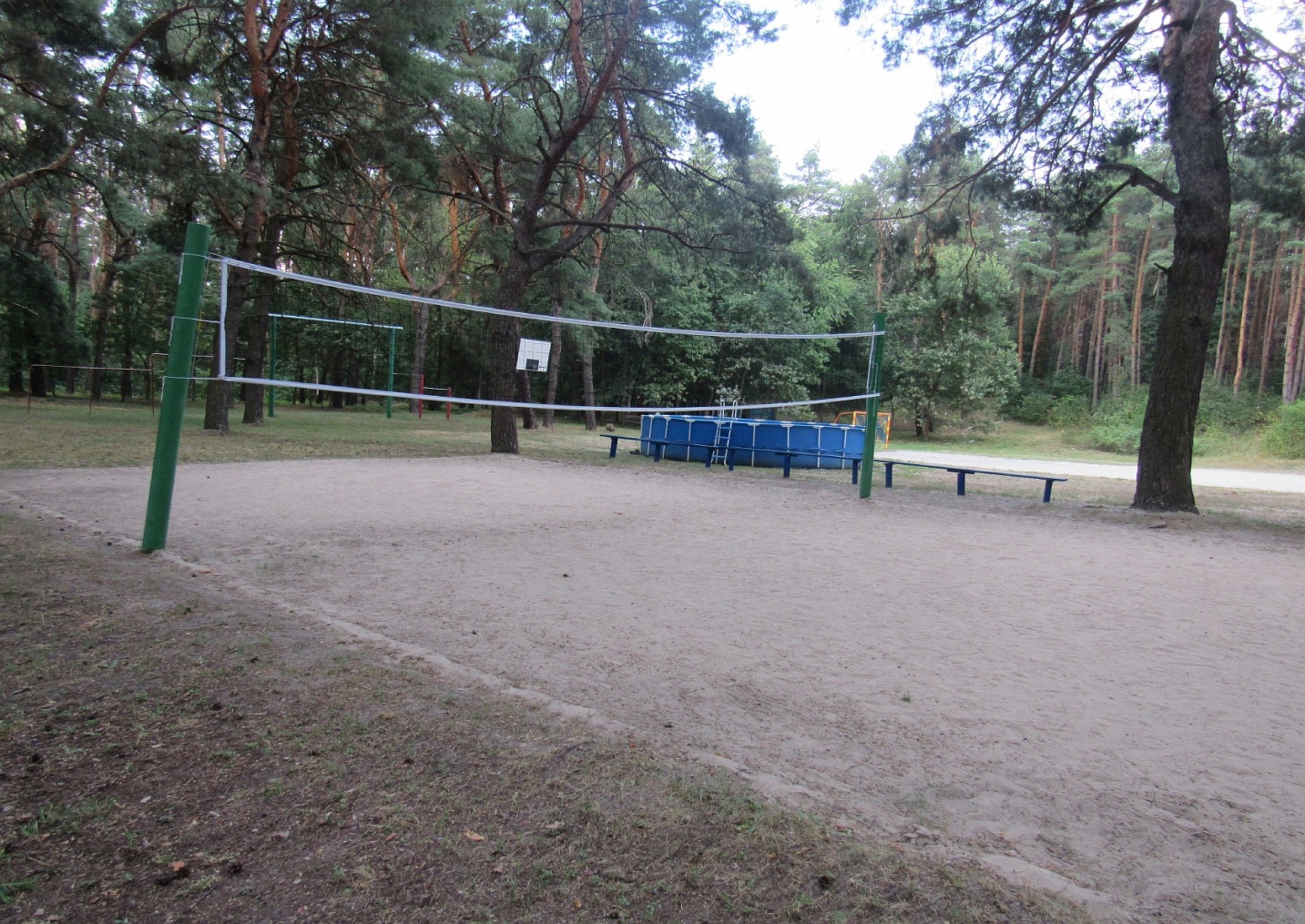                                     всі рекорди!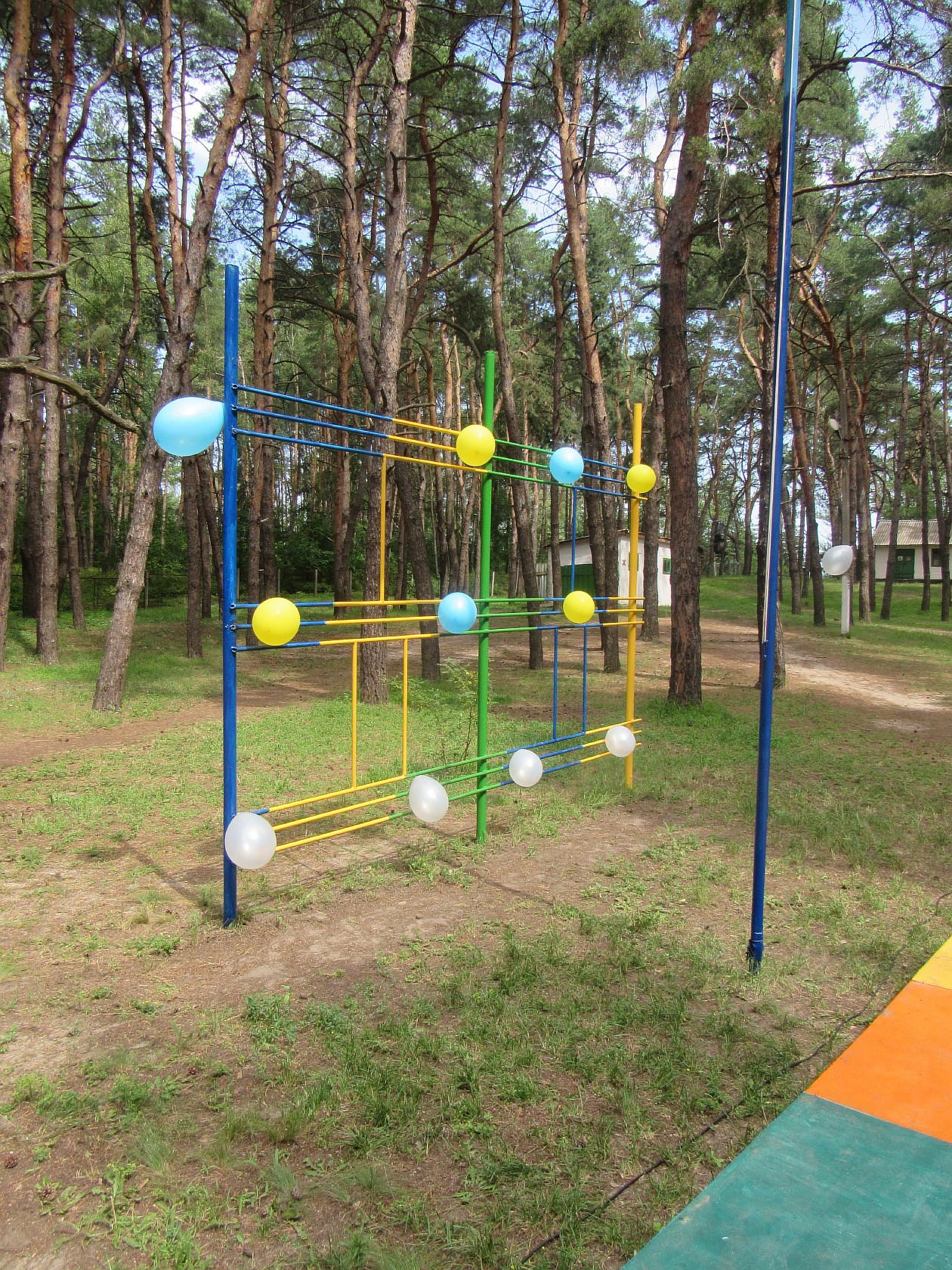 Саме в цьому місці нас вітають на лінійці  та дарують чудові подарунки!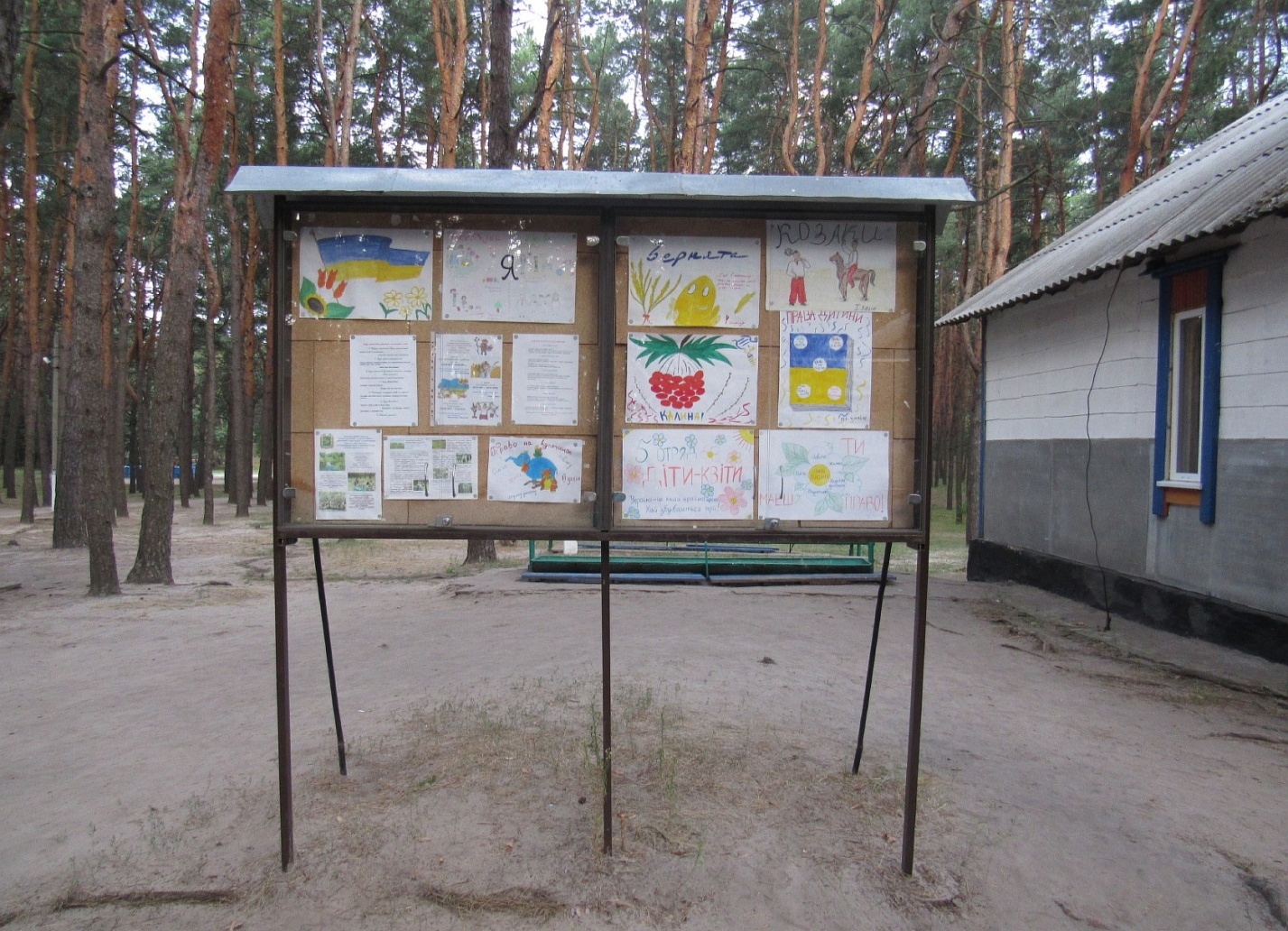 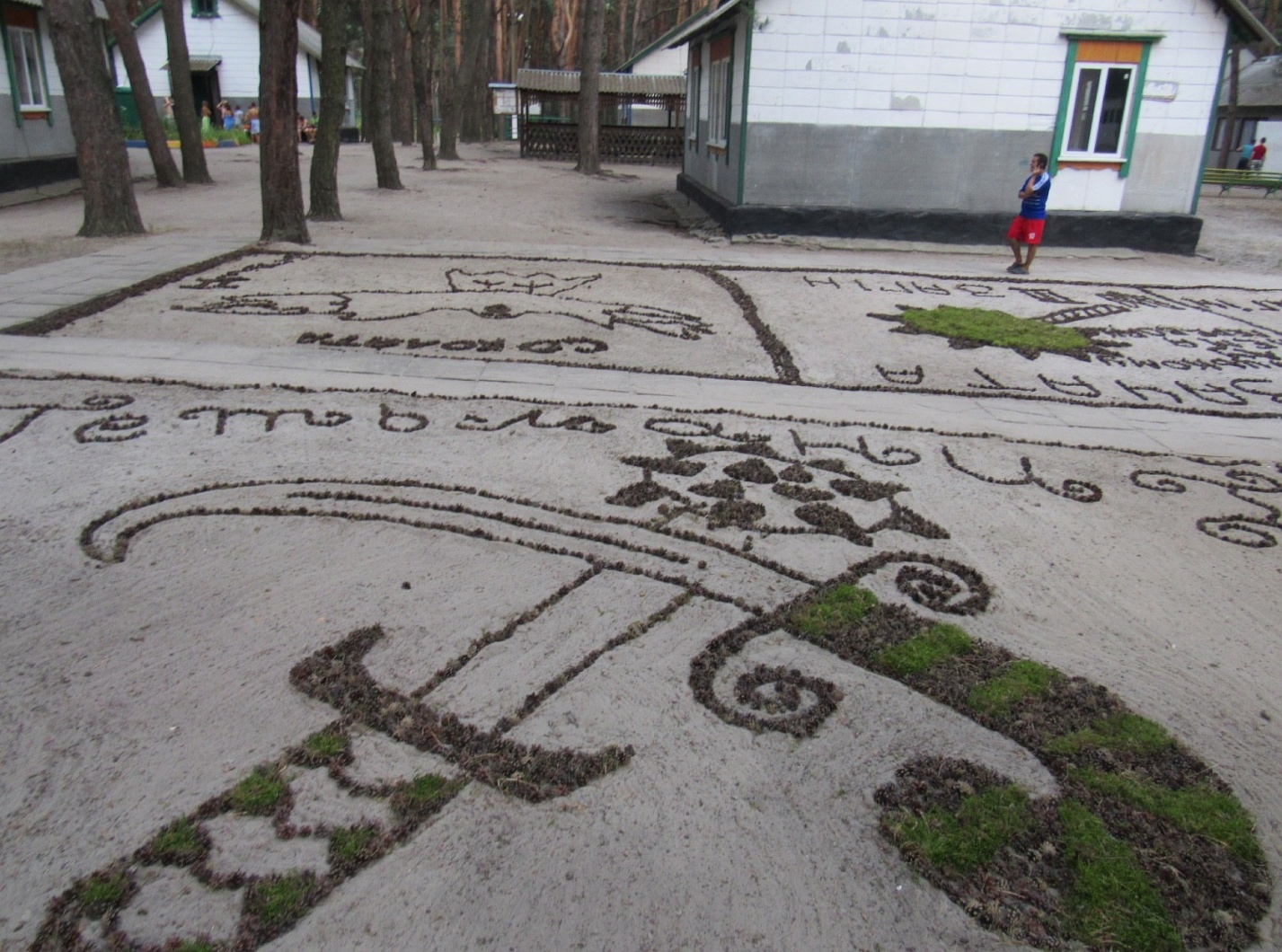 А це стенд кращих робіт – переможців конкурсів.                                             Наші емблеми!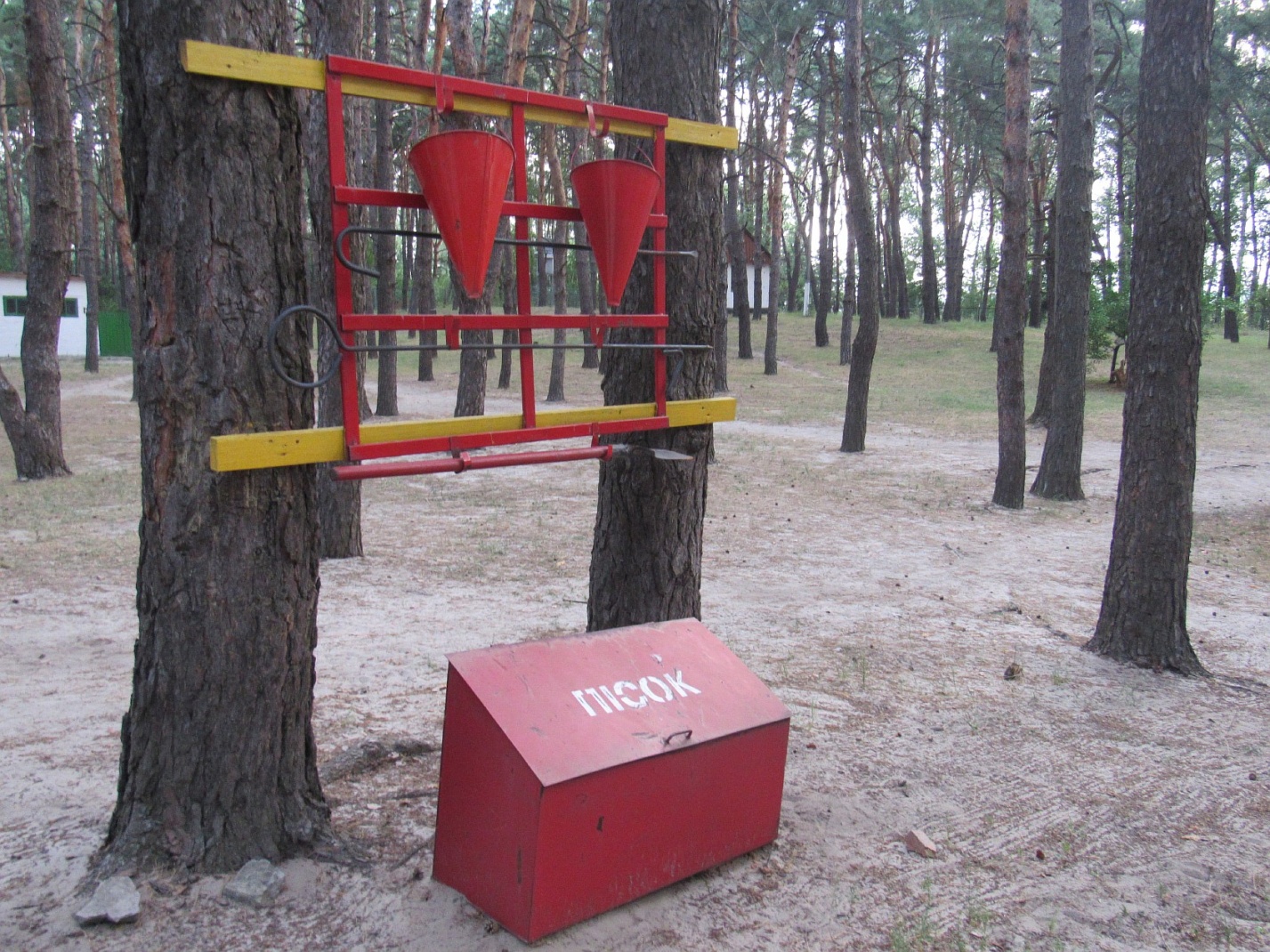                      Не забуваймо про безпеку!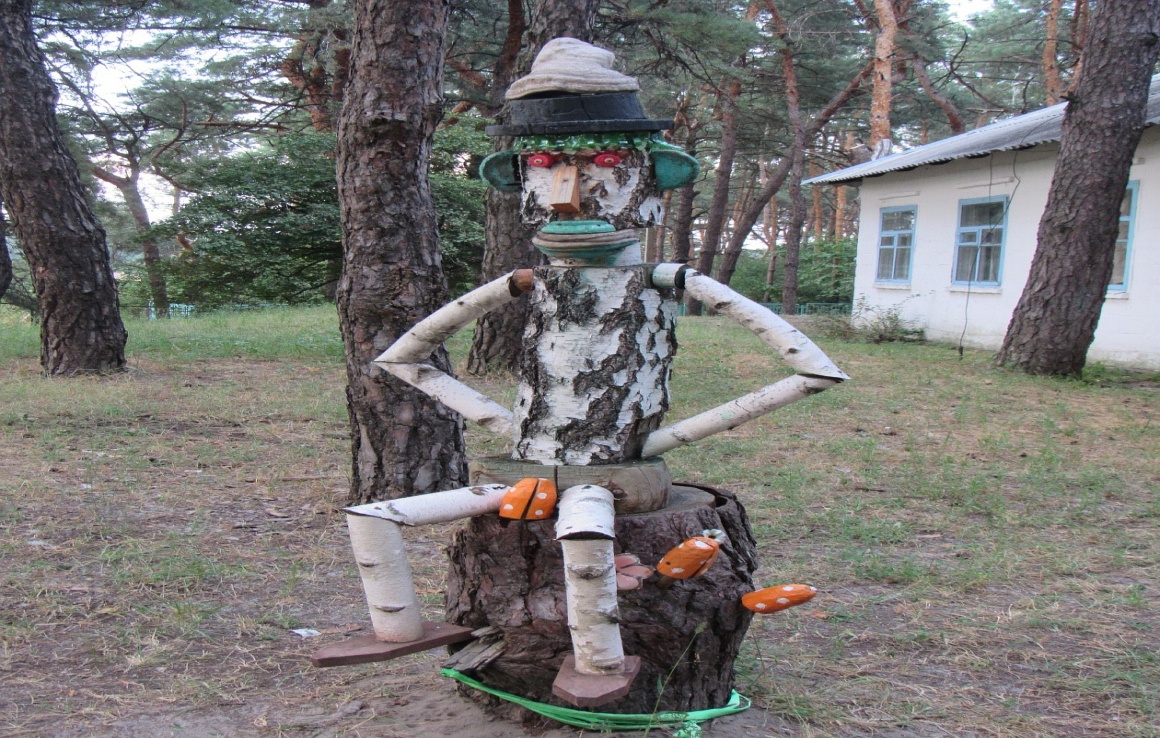 Хвилинка сміху – таким вихованці уявили охоронця табору – Лісовичка)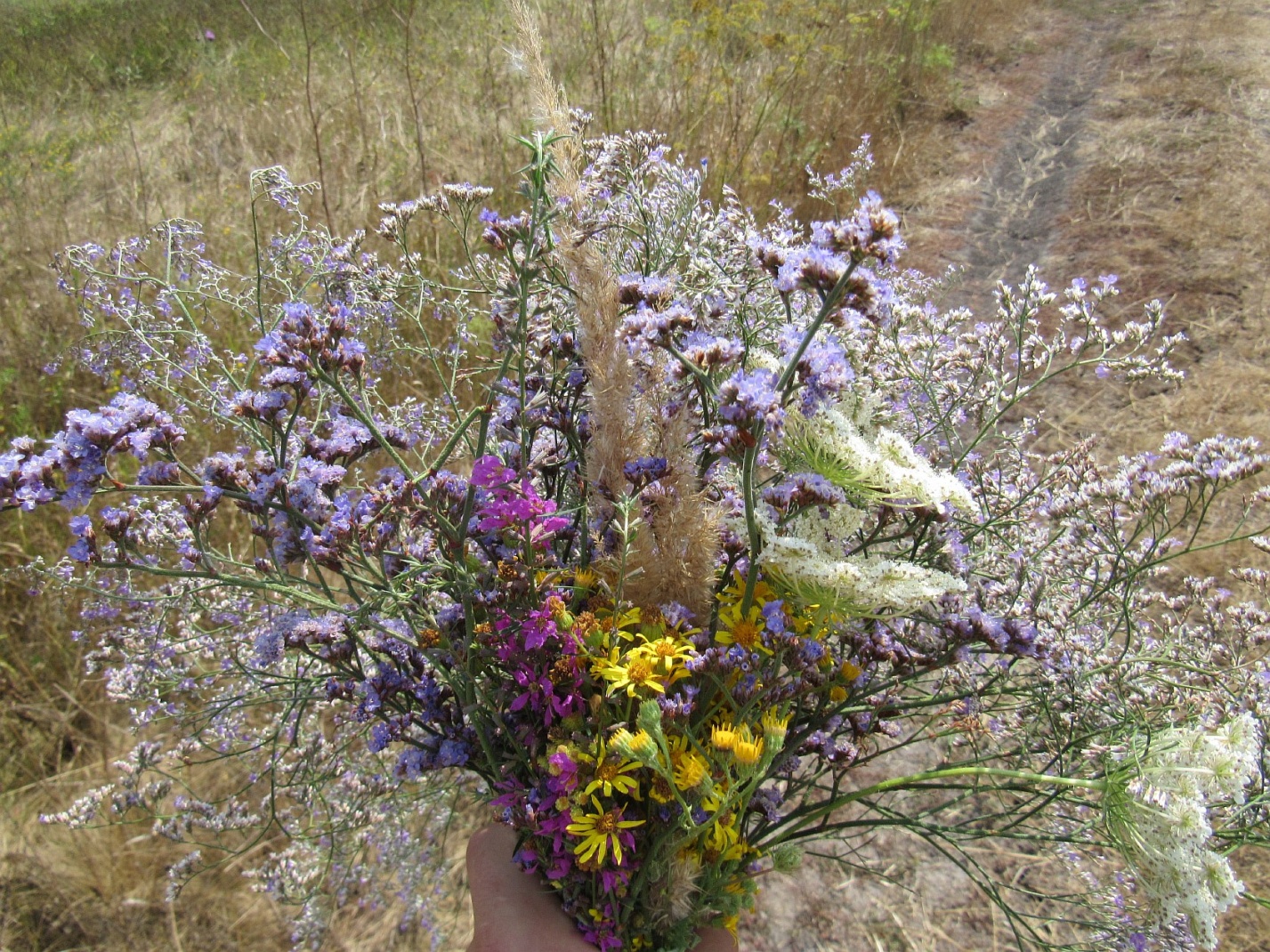 «Лісовичок»  об’єднує серця!Хлопці та дівчата, що в перший день зовсім незнайомі, згодом стають найкращими друзями!«Лісовичок» — це дружня атмосфера доброти та любові, щасливого сміху, непоборного духу, це місце в яке неодмінно хочеться повернутися знову і знову! Тож, чекаємо на вас! Найкраще попереду!тел. для довідок  (05762) 3-21-36